Publicado en Madrid el 22/04/2024 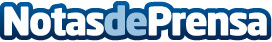 José Elías protagoniza la 5ª edición de la Influencer Marketing Week en MadridEn motivo de su quinta edición, la Influencer Marketing Week en Madrid contará con la destacada presencia de José Elias, reconocido empresario ubicado en el puesto 54 de los españoles, según la Lista Forbes El próximo 25 de abril, la escuela ISDI Madrid se convertirá nuevamente en la sede uno de los eventos más importantes y destacados del escenario del marketing digital a nivel europeo
Datos de contacto:Oscar CumíInfluencer Marketing 36593 380 17 62 Nota de prensa publicada en: https://www.notasdeprensa.es/jose-elias-protagoniza-la-5-edicion-de-la Categorias: Nacional Marketing Televisión y Radio Madrid Eventos http://www.notasdeprensa.es